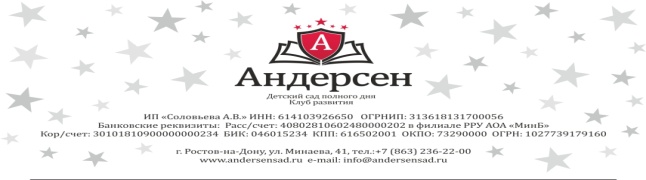 	Прейскурант	  Директор:_________________________И.Ю. Чайковская Управляющая:______________________А.В. Соловьева№УслугаСтоимость рубл..месяцПримечаниеПриложение1.«Все включено»                     (детский сад + клуб развития)                  23000(18.000+5.000)Пребывание ребенка с 7.00 до 19.00 Расписание по возрастным группам2.Индивидуальное занятие с педагогом600 руб. x 1 занятиеПо согласованной договоренности и выстроенному графику3.Питание 150 руб. – деньВысчитывается с суммы последующего абонемента.Перерасчет производится по заявлению.4.Бронирование места в детском саду15000 руб.Оговаривается и утверждается договором + заявление за 14 дней до даты бронированияНе более 1-го раза в год5.Взнос для детского сада18000 руб. в годСо второго месяцаЕжегодный